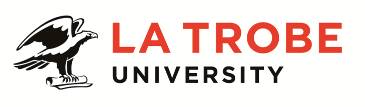 Further information about:La Trobe University - http://www.latrobe.edu.au/aboutSchool of Molecular Sciences – http://latrobe.edu.au/LIMSFor enquiries only contact:Professor Helen Irving	Tel: +613 5444 7551	Email h.irving@latrobe.edu.auLevel B – Research FellowA Level B research only academic is expected to carry out independent and/or team research within the relevant field and carry out activities to develop their research expertise relevant to the particular field of research.Position ContextThe research fellow will undertake unique internationally competitive research complementing research activities of the expanding biomedical sciences group based at the Bendigo node of the La Trobe Institute for Molecular Science (LIMS). Members of the biomedical sciences group are placed within the Infection and Immunity and Neurobiology themes of LIMS. In this position, you will have the opportunity to develop and expand your research activities while working collaboratively with the biomedical sciences group.La Trobe Institute for Molecular Science (LIMS)LIMS is committed to solving global problems and improving the welfare of human societies. The Institute embodies La Trobe University's strategic vision: to be globally recognised for its excellence, creativity and innovation in relation to the big issues of our time. Launched in 2009, LIMS brings together the University's leading scientists to create new levels of collaboration, and a multi-disciplinary approach to drive innovation and produce translatable research outcomes.The Institute's vision is achieved through excellence in six areas of research strength: cancer, infection and immunity, neurobiology, molecular design, molecular imaging and molecular sensing. The LIMS complex currently has 56 research and support laboratories, and provides access to a large suite of advanced research equipment. Around 400 La Trobe academics, research fellows, postgraduate students and support staff are based at the Institute and the regional node at the University’s Bendigo campus.Bendigo CampusBendigo is La Trobe's second largest campus with over 5,000 local and international students and nearly 400 full time employees. The campus occupies 33 hectares of land approximately 3km from Bendigo's CBD. The campus is located in the vibrant, highly connected regional City of Greater Bendigo, which has a population of approximately 100,000 and is growing at a rate above the national average.Duties at this level may include:Conduct and publish, or otherwise disseminate high quality and/or high impact research as a member of a team or independently and produce conference/seminar papers and publications from that research.Contribute to writing up research findings for publication and dissemination.Contribute to the preparation or, where appropriate, individual preparation of research proposal submissions to external funding sources.Engage with industry and community to ensure that all research results are communicated and adopted by industry, community and/or government.Co-supervise or, where appropriate supervise Higher Degree by Research (HDR) postgraduate students as required.Supervise research support staff involved in the staff member's research.Contribute to a robust and ambitious research culture.Contribute to the activities of the department and school, as agreed with the supervisor and as consistent with the requirements of any external contracts relating to funding of the position.Attend to effective and efficient performance of allocated leadership and administrative functions primarily connected with the area of research.Serve on committees at the School or Program level and contribute to committees at the Department/School or College level as required.Contribute to building relationships at local and national level.Undertake other duties commensurate with the classification and scope of the position as required by the Head of Department or Head of School.Key Selection CriteriaCompletion of a PhD or equivalent qualifications or research experience in biomedical sciences and/or bioinformatics.A record of publications, or professional or technical contributions which provide evidence of strong research potential.Demonstrated ability to supervise, or co-supervise, Honours, Masters and/or PhD students.Sound analytical skills with an ability to communicate complex information clearly both orally and in writing.High level organisational skills: the ability to set priorities, meet deadlines, initiate and follow-up actions, all with minimal or no supervision.Ability to liaise effectively with a range of collaborators nationally and/or internationally and with industry partners.Evidence of the ability to work as a member of a team in a co-operative and collegial manner.Demonstrated high level of self-motivation and personal management skills.DesirableExperience in the preparation of research proposal submissions to external funding bodies and evidence of success in securing research funding.Other relevant information:The position description is indicative of the initial expectation of the role and subject to changes to University goals and priorities, activities or focus of the job.Essential Compliance RequirementsTo hold this La Trobe University position the occupant must:hold, or be willing to undertake and pass, a Victorian Working With Children Check; ANDtake personal accountability to comply with all University policies, procedures and legislative or regulatory obligations; including but not limited to TEQSA and the Higher Education Threshold Standards.  La Trobe Cultural QualitiesOur cultural qualities underpin everything we do. As we work towards realising the strategic goals of the University we strive to work in a way which is aligned to our four cultural qualities:We are Connected:  We connect to the world outside — the students and communities we serve, both locally and globally.We are Innovative:  We tackle the big issues of our time to transform the lives of our students and society. We are Accountable:  We strive for excellence in everything we do. We hold each other and ourselves to account, and work to the highest standard.We Care:  We care about what we do and why we do it. We believe in the power of education and research to transform lives and global society. We care about being the difference in the lives of our students and communities.For Human Resource Use OnlyInitials:		Date:Position DescriptionResearch only – Research FellowResearch only – Research FellowPosition No:50142769Department:Pharmacy and Applied ScienceSchool:Molecular SciencesCampus/Location:BendigoClassification:LEVEL B – Research FellowEmployment Type:Fixed term contractPosition Supervisor: Number:Professor Helen Irving50138646Other Benefits:http://www.latrobe.edu.au/jobs/working/benefits Position Description